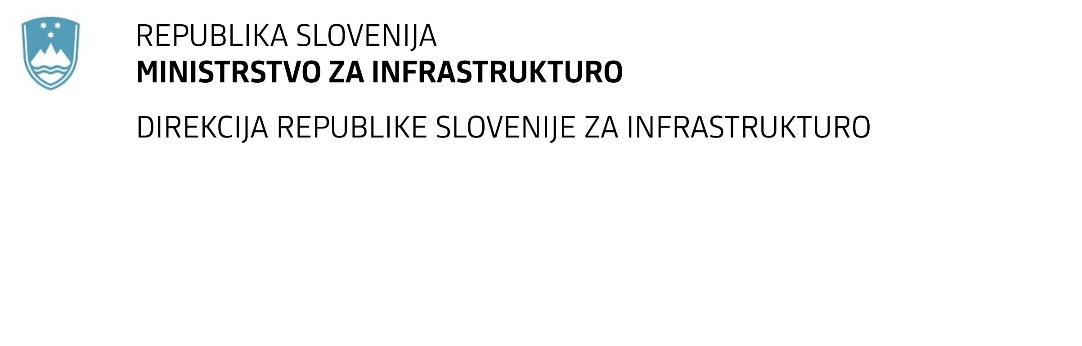 SPREMEMBA RAZPISNE DOKUMENTACIJE za oddajo javnega naročila Obvestilo o spremembi razpisne dokumentacije je objavljeno na "Portalu javnih naročil" in na naročnikovi spletni strani. Na naročnikovi spletni strani je priložen čistopis spremenjenega dokumenta. Obrazložitev sprememb:Spremembe so sestavni del razpisne dokumentacije in jih je potrebno upoštevati pri pripravi ponudbe.Številka:43001-355/2021-01Oznaka naročila:A-160/21 S   Datum:27. 9. 2021MFERAC:2431-21-001327/0Koncesija za izvajanje gospodarske javne službe rednega vzdrževanja in varstva državnih cest, ki so v upravljanju Direkcije RS za infrastrukturo - območje 7Naročnik je spremenil NAVODILA PONUDNIKOM ZA IZDELAVO PONUDBE – POGLAVJE 2 in sicer tretji in četrti odstavek v točki  1.3 (a), drugi odstavek v točki 1.3 (b) Tehnični pogoji in drugi in tretji odstavek v točki 1.4 Kadrovski pogoj.